2021年邵阳市大祥区财政总决算公开目录第一部分 关于大祥区2021年财政决算执行报告第二部分  附件1、附件1：2021年大祥区“三公”经费决算汇总情况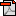 2、附件：2021年大祥区财政决算报告附表3、附件3：2021年大祥区政府决算公开表4、附件4：2021年大祥区政府性基金和社会保险基金收支情况公开表5、附件5：2021年关于举借政府债务情况的说明6、附件6：2021年关于转移支付安排情况的说明7、附件7：大祥区2021年政府债务决算信息公开表8、附件8：大祥区2021年度绩效目标管理资料9、附件：2021年大祥区财政决算报告附表（本级）10、附件：2021年大祥区转移支付分地区分项目公开表